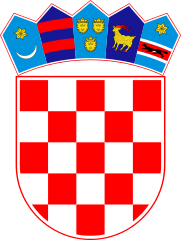 KLASA: 021-05/21-01/9URBROJ: 2178/02-03-21-1Bebrina, 2. ožujka 2021. godineNa temelju članka 27. i članka 35. stavka 1. točka 2. Zakona o lokalnoj i područnoj (regionalnoj) samoupravi („Narodne novine“, br. 33/01, 60/01, 129/05, 109/07, 125/08, 36/09, 150/11, 144/12, 19/13, 137/15., 123/17., 98/19 i 94/20) u članka 32. Statuta općine Bebrina („Službeni vjesnik Brodsko-posavske županije“ broj 02/2018, 18/2019 i 24/2019 i „Glasnika Općine Bebrina“ 01/2019 i 2/2020) na 32. sjednici održanoj 2. ožujka 2021. godine Općinsko vijeće donosiODLUKUo usvajanju Izvješća o ostvarivanju programa korištenja sredstava ostvarenih od zakupa, prodaje, prodaje izravnom pogodbom, privremenog korištenja i davanja na korištenje izravnom pogodbom na području općine Bebrina za 2020. godinuČlanak 1.Ovom Odlukom usvaja se Izvješće o ostvarivanju programa korištenja sredstava ostvarenih od zakupa, prodaje, prodaje izravnom pogodbom, privremenog korištenja i davanja na korištenje izravnom pogodbom na području općine Bebrina za 2020. godinu koje podnosi Općinski načelnik.Članak 2.	 Izvješće o ostvarivanju programa korištenja sredstava ostvarenih od zakupa, prodaje, prodaje izravnom pogodbom, privremenog korištenja i davanja na korištenje izravnom pogodbom na području općine Bebrina za 2020. godinu sastavni je dio ove Odluke i objavit će se u Glasniku Općine Bebrina.Članak 3.Ova Odluka stupa na snagu osam dana od dana objave u Glasniku Općine Bebrina.OPĆINSKO VIJEĆE OPĆINE BEBRINAPREDSJEDNIK OPĆINSKOG VIJEĆAMijo Belegić, ing.Dostaviti:Glasnik Općine BebrinaMinistarstvo poljoprivredeJedinstveni upravni odjel, sjednicePismohrana. 